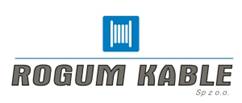 OnGcekżi-GW FLEX 0,6/1 kV 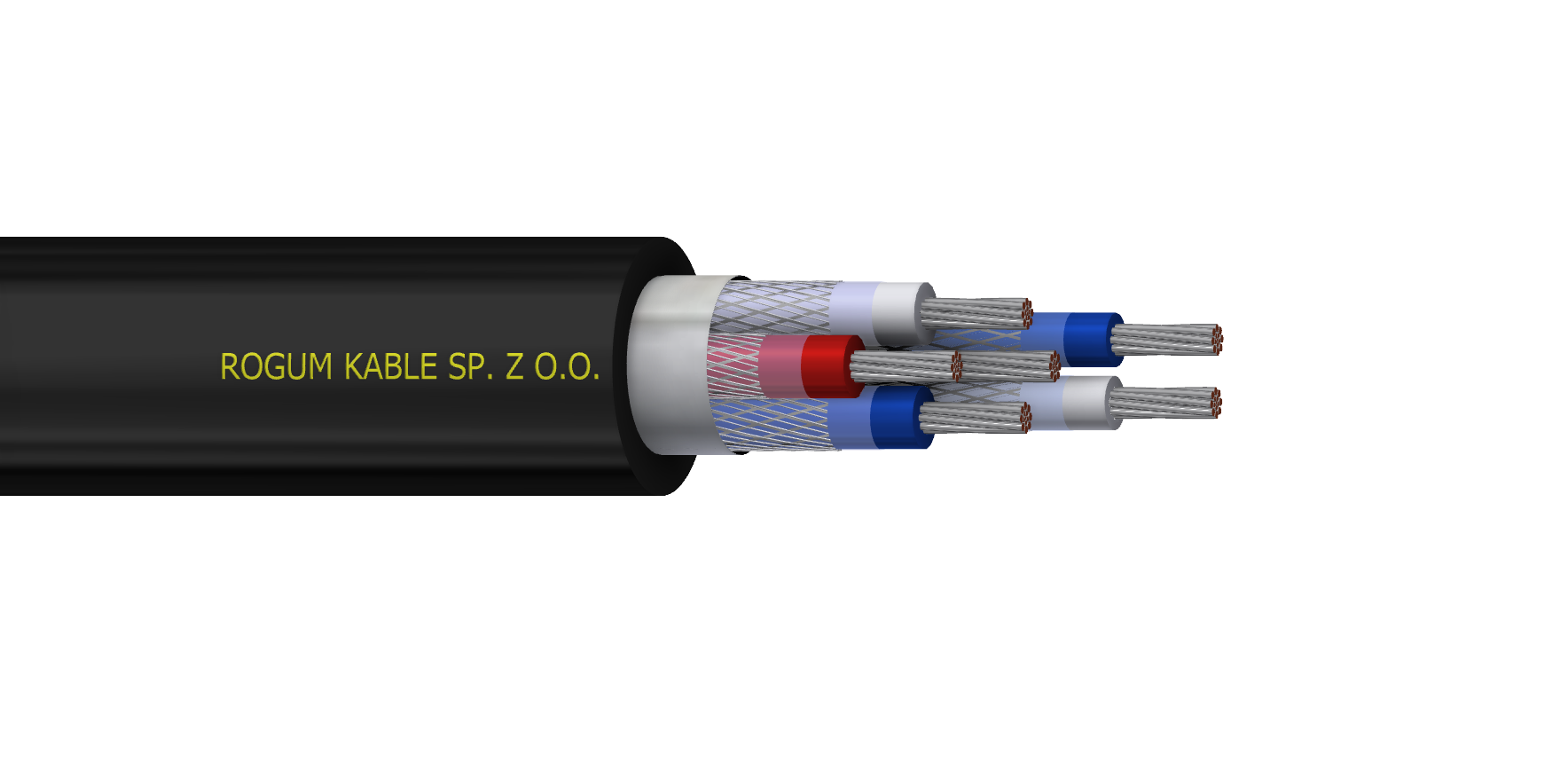 Górnicze przewody elektroenergetyczne wodoszczelne o izolacji i oponie z elastycznego materiału polimerowego do zasilania odbiorników ruchomych i przenośnych.Przewody oponowe z indywidualnie ekranowanymi żyłami, o niskiej emisji dymów i nierozprzestrzeniające płomienia na napięcie znamionowe 0,6/1 kV.Górnicze przewody elektroenergetyczne wodoszczelne o izolacji i oponie z elastycznego materiału polimerowego do zasilania odbiorników ruchomych i przenośnych.Przewody oponowe z indywidualnie ekranowanymi żyłami, o niskiej emisji dymów i nierozprzestrzeniające płomienia na napięcie znamionowe 0,6/1 kV.Górnicze przewody elektroenergetyczne wodoszczelne o izolacji i oponie z elastycznego materiału polimerowego do zasilania odbiorników ruchomych i przenośnych.Przewody oponowe z indywidualnie ekranowanymi żyłami, o niskiej emisji dymów i nierozprzestrzeniające płomienia na napięcie znamionowe 0,6/1 kV. Zgodność z normamiZN-FKR-014:2006/A2:2018; PN-EN 60332-1-2:2010/A1:2016-02ZN-FKR-014:2006/A2:2018; PN-EN 60332-1-2:2010/A1:2016-02 BUDOWA BUDOWA BUDOWAŻyły robocze, ochronne, pomocniczeŻyły robocze, ochronne, pomocnicze Miedziane wielodrutowe,ocynowane kl.5 wg PN-EN 60228.Izolacja Izolacja Materiał polimerowy o właściwościach odpowiadających mieszance ciepłoodpornej typu  IEP wg PN-89/E-29100.Powłoka na ośrodku żył pomocniczych Powłoka na ośrodku żył pomocniczych Materiał polimerowy o właściwościach odpowiadających mieszance ciepłoodpornej typu  IEP wg PN-89/E-29100.Ekran na żyłach roboczych i zespole żył pomocniczychEkran na żyłach roboczych i zespole żył pomocniczychEkran na każdej żyle roboczej oraz zespole żył pomocniczych w postaci oplotu z drutów miedzianych, ocynowanych i przędzy z tworzywa sztucznego o gęstości krycia co najmniej 65%.Ekran na żyle ochronnejEkran na żyle ochronnejEkran  na żyle ochronnej z niemetalicznego materiału przewodzącego o właściwościach odpowiadających mieszance typu GP wg. PN-E-29100:1989.Uszczelnienie Uszczelnienie Taśma pęczniejąca pod wpływem wody, ułożona na całym ośrodku w postaci obwoju z zakładką o wysokości pęcznienia co najmniej 5 mmŻyła ochronna Żyła ochronna W przewodach 3 żyłowych:- Żyła ochronna jako dwie nieizolowane żyły miedziane ocynowane, umieszczone we wnękach pomiędzy żyłami roboczymi. W przewodach 4- i 5- żyłowych:- Żyła ochronna jako nieizolowana żyła miedziana ocynowana, na której skręcone są żyły robocze i pomocnicze. W przewodach 6,7,8-żyłowych:- Żyła ochronna jako żyła miedziana ocynowana, oblana w materiale przewodzącym na której skręcone są żyły robocze i pomocnicze. W przewodach 10,12-żyłowych:- Żyła ochronna  jako dwie nieizolowane żyły miedziane ocynowane . Ośrodek przewoduOśrodek przewoduOśrodek przewodów stanowią ekranowane żyły robocze i ekranowane żyły pomocnicze  skręcone ze sobą na umieszczonej wewnątrz nie izolowanej żyle ochronnej lub w przypadku przewodów 3- żyłowych i 10 żyłowych skręconych razem  z dwoma elementami żyły ochronnej. Do przekroju żyły ochronnej wlicza się przekrój ekranów żył robaczych i pomocniczych.OponaOponaMateriał polimerowy odporny na rozprzestrzenianie płomienia, olejoodporny o  właściwościach odpowiadających mieszance typu ON4 wg PN-E-90140:1986.Barwa oponyBarwa opony Czarna CHARAKTERYSTYKA CHARAKTERYSTYKA CHARAKTERYSTYKANapięcie znamionoweNapięcie znamionowe0,6/1 kVNapięcie probierczeNapięcie probierczedla żył roboczych 3,2 kV; dla żył pomocniczych 2 kVZakres temperatur pracyZakres temperatur pracyod -50 oC do +90 oCTemperatura układania Temperatura układania od -25 oC do +70 oCMinimalny promień gięciaMinimalny promień gięciado instalowania na stałe – 5D; do odbiorników ruchomych – 8Ddo instalowania na stałe – 5D; do odbiorników ruchomych – 8Ddo instalowania na stałe – 5D; do odbiorników ruchomych – 8DPrzykład oznaczenia przewoduPrzykład oznaczenia przewoduROGUM KABLE Sp. z o.o. OnGcekżi-GW FLEX 0,6/1kV 3x16+10+3x2,5 mm2  ID:2081825  2019  1612 mbPrzewód elektroenergetyczny o żyłach miedzianych, o izolacji z elastomerowej ciepłoodpornej (Gc) i oponie elastomerowej trudnopalnej (On), z indywidualnie ekranowanymi żyłami oplotem z drutu i przędzy (ekżi), górniczy (G), wodoszczelny (W). FLEX - przewód o podwyższonej elastyczności.Każdy przewód posiada czytelny i trwały nadruk powtarzający się cyklicznie, wydrukowany wzdłużnie na powłoce zewnętrznej zawierający w szczególności: nazwę producenta, typ kabla/przewodu, przekrój, ilość żył, napięcie znamionowe, identyfikator, rok produkcji oraz metraż dostarczanego odcinka.  ROGUM KABLE Sp. z o.o. OnGcekżi-GW FLEX 0,6/1kV 3x16+10+3x2,5 mm2  ID:2081825  2019  1612 mbPrzewód elektroenergetyczny o żyłach miedzianych, o izolacji z elastomerowej ciepłoodpornej (Gc) i oponie elastomerowej trudnopalnej (On), z indywidualnie ekranowanymi żyłami oplotem z drutu i przędzy (ekżi), górniczy (G), wodoszczelny (W). FLEX - przewód o podwyższonej elastyczności.Każdy przewód posiada czytelny i trwały nadruk powtarzający się cyklicznie, wydrukowany wzdłużnie na powłoce zewnętrznej zawierający w szczególności: nazwę producenta, typ kabla/przewodu, przekrój, ilość żył, napięcie znamionowe, identyfikator, rok produkcji oraz metraż dostarczanego odcinka.  ROGUM KABLE Sp. z o.o. OnGcekżi-GW FLEX 0,6/1kV 3x16+10+3x2,5 mm2  ID:2081825  2019  1612 mbPrzewód elektroenergetyczny o żyłach miedzianych, o izolacji z elastomerowej ciepłoodpornej (Gc) i oponie elastomerowej trudnopalnej (On), z indywidualnie ekranowanymi żyłami oplotem z drutu i przędzy (ekżi), górniczy (G), wodoszczelny (W). FLEX - przewód o podwyższonej elastyczności.Każdy przewód posiada czytelny i trwały nadruk powtarzający się cyklicznie, wydrukowany wzdłużnie na powłoce zewnętrznej zawierający w szczególności: nazwę producenta, typ kabla/przewodu, przekrój, ilość żył, napięcie znamionowe, identyfikator, rok produkcji oraz metraż dostarczanego odcinka.  ZASTOSOWANIEZASTOSOWANIEZASTOSOWANIEZASTOSOWANIEZASTOSOWANIEPrzewody przeznaczone są do zasilania stałych i przenośnych urządzeń elektroenergetycznych pracujących w odkrywkowych, otworowych i podziemnych zakładach górniczych, w polach niemetanowych i metanowych, w wyrobiskach  zaliczonych do stopnia „a” „b” lub „c” wybuchu metanu oraz klasy „A” lub „B” zagrożenia wybuchem pyłu węglowego.Przewody przeznaczone są do zasilania stałych i przenośnych urządzeń elektroenergetycznych pracujących w odkrywkowych, otworowych i podziemnych zakładach górniczych, w polach niemetanowych i metanowych, w wyrobiskach  zaliczonych do stopnia „a” „b” lub „c” wybuchu metanu oraz klasy „A” lub „B” zagrożenia wybuchem pyłu węglowego.Przewody przeznaczone są do zasilania stałych i przenośnych urządzeń elektroenergetycznych pracujących w odkrywkowych, otworowych i podziemnych zakładach górniczych, w polach niemetanowych i metanowych, w wyrobiskach  zaliczonych do stopnia „a” „b” lub „c” wybuchu metanu oraz klasy „A” lub „B” zagrożenia wybuchem pyłu węglowego.Przewody przeznaczone są do zasilania stałych i przenośnych urządzeń elektroenergetycznych pracujących w odkrywkowych, otworowych i podziemnych zakładach górniczych, w polach niemetanowych i metanowych, w wyrobiskach  zaliczonych do stopnia „a” „b” lub „c” wybuchu metanu oraz klasy „A” lub „B” zagrożenia wybuchem pyłu węglowego.Przewody przeznaczone są do zasilania stałych i przenośnych urządzeń elektroenergetycznych pracujących w odkrywkowych, otworowych i podziemnych zakładach górniczych, w polach niemetanowych i metanowych, w wyrobiskach  zaliczonych do stopnia „a” „b” lub „c” wybuchu metanu oraz klasy „A” lub „B” zagrożenia wybuchem pyłu węglowego.CERTYFIKAT I ATESTYCERTYFIKAT I ATESTYCERTYFIKAT I ATESTYCERTYFIKAT I ATESTYCERTYFIKAT I ATESTYAtest EMAG (Sieć Badawacz Łukasiewicz- Instytut Technik Innowacyjnych EMAG).Atest EMAG (Sieć Badawacz Łukasiewicz- Instytut Technik Innowacyjnych EMAG).Atest EMAG (Sieć Badawacz Łukasiewicz- Instytut Technik Innowacyjnych EMAG).Atest EMAG (Sieć Badawacz Łukasiewicz- Instytut Technik Innowacyjnych EMAG).Atest EMAG (Sieć Badawacz Łukasiewicz- Instytut Technik Innowacyjnych EMAG).INFORMACJE DODATKOWEINFORMACJE DODATKOWEINFORMACJE DODATKOWEINFORMACJE DODATKOWEINFORMACJE DODATKOWENa życzenie klienta istnieje możliwość:zmiana barwy oponyW sprawach dotyczących szczegółowych danych technicznych prosimy o kontakt z naszym Doradcą Technicznym: doradztwotechniczne@rogum.com.pl Na życzenie klienta istnieje możliwość:zmiana barwy oponyW sprawach dotyczących szczegółowych danych technicznych prosimy o kontakt z naszym Doradcą Technicznym: doradztwotechniczne@rogum.com.pl Na życzenie klienta istnieje możliwość:zmiana barwy oponyW sprawach dotyczących szczegółowych danych technicznych prosimy o kontakt z naszym Doradcą Technicznym: doradztwotechniczne@rogum.com.pl Na życzenie klienta istnieje możliwość:zmiana barwy oponyW sprawach dotyczących szczegółowych danych technicznych prosimy o kontakt z naszym Doradcą Technicznym: doradztwotechniczne@rogum.com.pl Na życzenie klienta istnieje możliwość:zmiana barwy oponyW sprawach dotyczących szczegółowych danych technicznych prosimy o kontakt z naszym Doradcą Technicznym: doradztwotechniczne@rogum.com.pl NUMER KARTY9797DATA  WYDANIA06-03-2020IDENTYFIKACJA ŻYŁIDENTYFIKACJA ŻYŁIDENTYFIKACJA ŻYŁIDENTYFIKACJA ŻYŁIlość żył w przewodzieRoboczychOchronnaPomocnicza32 (naturalna, czerwona)1-43 (niebieska, naturalna, czerwona)1-53 (niebieska, naturalna, czerwona)11 (niebieska)63 (niebieska, naturalna, czerwona)12 (niebieska, naturalna)73 (niebieska, naturalna, czerwona lub wszystkie naturalne)13 (niebieska ,naturalna, czerwona83 (niebieska, naturalna, czerwona lub wszystkie naturalne)14 (naturalna, niebieska, czerwona, brązowa)103 (niebieska, naturalna, czerwona lub wszystkie naturalne)12 (żyły niebieski)2 (żyły naturalne)2 (żyły czerwone)123 (niebieska, naturalna, czerwona lub wszystkie naturalne)12 (żyły niebieski)2 (żyły naturalne)2 (żyły czerwone)2 (żyły brązowe)LICZBA I RODZAJ ŻYŁLICZBA I RODZAJ ŻYŁLICZBA I RODZAJ ŻYŁLICZBA I RODZAJ ŻYŁCałkowita liczba żył w przewodzieRodzaj żyłRodzaj żyłRodzaj żyłCałkowita liczba żył w przewodzieRoboczych OchronnejPomocniczych nnnn321-431-53116312731383141031612318BUDOWABUDOWABUDOWABUDOWABUDOWABUDOWALiczba żyłŻyły roboczeŻyły ochronneŻyły pomocniczeMax średnica przewoduOrientacyjna masa przewodunmm2mm2mm2mmkg/km311-16,121031,51,5-16,723532,52,5-18,3270344-20,4340411-16,925041,51,5-18,227542,52,5-19,4325444-22,9410466-23,8550511119,835051,51,51,520,037552,52,52,521,4430544424,5575566628,0650510102,532,0115051010432,0120051010632,01235510101027,91250516102,537,2152551610437,21550516101635,0160052516442,42100611121,240061,51,51,521,943062,52,52,523,0500644426,5650BUDOWABUDOWABUDOWABUDOWABUDOWABUDOWALiczba żyłŻyły roboczeŻyły ochronneŻyły pomocniczeMax średnica przewoduOrientacyjna masa przewodunmm2mm2mm2mmkg/km711122,742571,51,51,523,550072,52,52,524,7575744428,6750710102,539,41450716102,543,6150071610443,61650725162,546,92000811125,256081,51,51,526,060082,52,52,528,6700844432,010001011128,4710101,51,51,529,4750102,52,52,531,09001044436,211501035162,546,525001211129,2800121,51,51,530,3850122,52,52,533,710201244437,81300PARAMETRYPARAMETRYPARAMETRYPARAMETRYPARAMETRYPARAMETRYPrzekrój znamionowy żyły roboczejNajwiększa rezystancja żyły w temp. 20 oCObciążalnośc prądowa w temp. otoczenia 25 oCIndukcyjność jednostkowaReaktancja indukcyjna jednostkowaJednostkowa pojemność doziemna mm2Ω/kmAmH/kmΩ/kmµF/km1,020,0-0,406560,127660,127731,513,7280,399400,125410,143582,58,21370,373290,117210,1716645,09500,365120,114650,1768163,39470,331670,104140,21770101,95660,286150,089850,2092216 (7 żył)1,241180,306410,096210,2813816 ( 5 żył)1,241180,317850,099800,2430525 (7 zył)0,7951520,280920,088210,3456125 (5 żył)0,7951520,291100,091400,29680